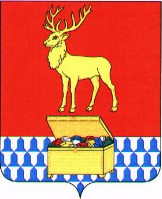 АДМИНИСТРАЦИЯКАЛАРСКОГО МУНИЦИПАЛЬНОГО ОКРУГАЗАБАЙКАЛЬСКОГО КРАЯПОСТАНОВЛЕНИЕ____________ года								№ _____с. ЧараОб утверждении Порядка включения жилых помещений жилищного фонда Каларского муниципального округа Забайкальского края, закрепленных за муниципальными учреждениями Каларского муниципального округа Забайкальского края на праве оперативного управления, в специализированный жилищный фонд с отнесением таких помещений к служебным жилым помещениям, исключения жилых помещений из специализированного жилищного фонда, а также предоставления служебных жилых помещений в муниципальных учреждениях Каларского муниципального округа Забайкальского краяВ соответствии с частью 2 статьи 92 и частью 1 статьи 99 Жилищного кодекса Российской Федерации, пунктом 12 Правил отнесения жилого помещения к специализированному жилищному фонду, утвержденных постановлением Правительства Российской Федерации от 26 января 2006 года № 42, руководствуясь статьей 32 устава Каларского муниципального округа Забайкальского края, администрация Каларского муниципального округа Забайкальского края постановляет:1. Утвердить прилагаемый Порядок включения жилых помещений жилищного фонда Каларского муниципального округа Забайкальского края, закрепленных за муниципальными учреждениями Каларского муниципального округа Забайкальского края на праве оперативного управления, в специализированный жилищный фонд с отнесением таких помещений к служебным жилым помещениям, исключения жилых помещений из специализированного жилищного фонда, а также предоставления служебных жилых помещений в муниципальных учреждениях Каларского муниципального округа Забайкальского края.2. Контроль за исполнением настоящего постановления возложить на отдел имущественных и земельных отношений администрации Каларского муниципального округа Забайкальского края.Глава Каларскогомуниципального округаЗабайкальского края 							Устюжанин В.В.Утвержденпостановлением администрации Каларского муниципального округа Забайкальского края______________________ПОРЯДОКвключения жилых помещений жилищного фонда Каларского муниципального округа Забайкальского края, закрепленных за муниципальными учреждениями Каларского муниципального округа Забайкальского края на праве оперативного управления, в специализированный жилищный фонд с отнесением таких помещений к служебным жилым помещениям, исключения жилых помещений из специализированного жилищного фонда, а также предоставления служебных жилых помещений в муниципальных учреждениях Каларского муниципального округа Забайкальского краяI. Общие положения1. Специализированный жилищный фонд муниципальных учреждений Каларского муниципального округа Забайкальского края (далее по тексту – муниципальное учреждение) состоит из служебных жилых помещений.2. Служебные жилые помещения не подлежат отчуждению, передаче в аренду, внаем, за исключением передачи таких помещений по договорам найма, предусмотренным разделом IV Жилищного кодекса Российской Федерации.3. Общий учет служебных жилых помещений специализированного жилищного фонда муниципальных учреждений осуществляет отдел имущественных и земельных отношений администрации Каларского муниципального округа Забайкальского края. Учет служебных жилых помещений специализированного жилищного фонда, переданных в оперативное управление муниципальным учреждениям, осуществляет руководитель соответствующего муниципального учреждения.II. Включение жилых помещений в специализированный жилищныйфонд с отнесением к служебным жилым помещениям и исключениежилых помещений из специализированного жилищного фонда4. Включению в специализированный жилищный фонд муниципального учреждения подлежат жилые помещения жилищного фонда Каларского муниципального округа Забайкальского края, закрепленные за муниципальным учреждением на праве оперативного управления в соответствии с Правилами отнесения жилого помещения к специализированному жилищному фонду, утвержденными постановлением Правительства Российской Федерации от 26 января 2006 г. № 42 (далее - Правила).5. В соответствии с пунктом 3 Правил не допускается отнесение жилых помещений к специализированному жилищному фонду, если жилые помещения заняты по договорам социального найма, найма жилого помещения, находящегося в государственной или муниципальной собственности жилищного фонда коммерческого использования, аренды, а также если имеют обременения прав на это имущество.6. Включению в специализированный жилищный фонд в соответствии с пунктами 4  и 5  Правил подлежит жилое помещение в виде отдельной квартиры, пригодной для постоянного проживания граждан и отвечающей установленным санитарным и техническим правилам и нормам, требованиям пожарной безопасности, экологическим и иным требованиям, установленным законодательством Российской Федерации.7. Решение муниципального учреждения о включении жилого помещения в специализированный жилищный фонд с отнесением этого помещения к служебному жилому помещению или об исключении жилого помещения из специализированного жилищного фонда принимается на основании согласия администрации Каларского муниципального округа Забайкальского края по итогам рассмотрения следующего пакета документов, предусмотренного пунктом 13 Правил:заявление на имя главы Каларского муниципального округа Забайкальского края об отнесении жилого помещения к определенному виду жилых помещений специализированного жилищного фонда или об исключении жилого помещения из специализированного жилищного фонда муниципального учреждения (рекомендуемые образцы заявлений приведены в приложениях № 1 и № 2 к настоящему Порядку);документ, подтверждающий право собственности Каларского муниципального округа Забайкальского края или оперативного управления на жилое помещение;технический паспорт жилого помещения;заключение о соответствии жилого помещения предъявляемым к нему требованиям.8. Подготовку документов, указанных в пункте 7 настоящего Порядка, обеспечивает руководитель муниципального учреждения;9. Руководителем муниципального учреждения документы, указанные в пункте 7 настоящего Порядка, направляются в администрацию Каларского муниципального округа Забайкальского края в течение 10 рабочих дней со дня государственной регистрации права оперативного управления на жилые помещения.10. Администрация Каларского муниципального округа Забайкальского края в течение 30 календарных дней с даты получения документов, указанных в пункте 7 настоящего Порядка, рассматривает их и готовит согласие о включении жилого помещения в специализированный жилищный фонд с отнесением жилого помещения к служебному жилому помещению или об исключении жилых помещений из специализированного жилищного фонда муниципального учреждения.11. В случае признания служебного жилого помещения непригодным для проживания в соответствии с Положением о признании помещения жилым помещением, жилого помещения непригодным для проживания, многоквартирного дома аварийным и подлежащим сносу или реконструкции, садового дома жилым домом и жилого дома садовым домом, утвержденным постановлением Правительства Российской Федерации от 28 января 2006 г. № 47, служебное жилое помещение исключается из специализированного жилищного фонда.12. Решение о включении жилого помещения в специализированный жилищный фонд с отнесением жилого помещения к служебному жилому помещению или об исключении жилого помещения из специализированного жилищного фонда оформляется приказом муниципального учреждения.13. В соответствии с пунктом 14 Правил приказ муниципального учреждения, указанный в пункте 12 настоящего Порядка, в отношении жилых помещений муниципального учреждения в течение 3 рабочих дней с даты его издания направляется руководителем муниципального учреждения в орган, осуществляющий регистрацию прав на недвижимое имущество и сделок с ним, и в копии – в администрацию Каларского муниципального округа Забайкальского края.III. Предоставление служебных жилых помещений14. Предоставление и использование жилого помещения в качестве служебного допускается только после отнесения такого помещения к специализированному жилищному фонду.15. Служебные жилые помещения предоставляются в пользование работникам муниципального учреждения, не обеспеченным жилыми помещениями по месту работы.16. Служебные жилые помещения могут предоставляться работникам муниципального учреждения при наличии свободных служебных жилых помещений в специализированном жилищном фонде.17. Для рассмотрения вопроса о предоставлении служебного жилого помещения по месту работы работники муниципальных учреждений подают руководителю муниципального учреждения заявление с указанием сведений о составе семьи работника, к которому прилагаются следующие документы:справка кадрового подразделения, содержащая сведения о сроке заключения трудового договора;единый жилищный документ или выписка из домовой книги и копия финансово-лицевого счета, либо иной документ, содержащий сведения о типе и характере жилого помещения, а также сведения о числе лиц, зарегистрированных в жилом помещении по месту регистрации работника;копия (копии) свидетельства (свидетельств) о заключении (расторжении) брака (при наличии) и свидетельства (свидетельств) о рождении ребенка (детей) (при наличии);копия паспорта работника;копии паспортов членов семьи работника (при наличии членов семьи);выписка из Единого государственного реестра недвижимости об отсутствии в собственности работника и членов его семьи жилых помещений по месту  работы;письменное согласие на обработку персональных данных работника  и членов его семьи, указанных в заявлении.18. Решение о предоставлении или отказе в предоставлении работнику жилого помещения принимается руководителем муниципального учреждения. Данное решение согласуется с администрацией Каларского муниципального округа Забайкальского края.Отказ в предоставлении служебного жилого помещения допускается в случае отсутствия свободных служебных жилых помещений в специализированном жилищном фонде, представления неполного комплекта документов согласно настоящему Порядку, а также при наличии у работника муниципального учреждения или членов его семьи жилых помещений, принадлежащих на праве собственности, жилых помещений по договору социального найма, по договору найма жилых помещений жилого фонда социального использования по месту работы.19. На основании приказа руководителя муниципального учреждения о предоставлении служебного жилого помещения в срок не позднее 30 календарных дней с даты его издания между муниципальным учреждением и работником заключается договор найма служебного жилого помещения в соответствии с типовым договором найма служебного жилого помещения, утвержденным постановлением Правительства Российской Федерации от 26 января 2006 г. № 42 20. Передача служебного жилого помещения работнику муниципального учреждения осуществляется на основании договора найма служебного жилого помещения, акта приема-передачи и технического состояния служебного жилого помещения.21. Пользование работником муниципального учреждения  предоставленным служебным жилым помещением осуществляется в соответствии с правилами пользования жилыми помещениями, утвержденными приказом Министерства строительства и жилищно-коммунального хозяйства Российской Федерации от 14 мая 2021 г. № 292/пр, и иными требованиями, установленными жилищным законодательством Российской Федерации.22. Договор найма служебного жилого помещения может быть расторгнут в любое время по соглашению сторон.Работник муниципального учреждения (далее - наниматель) служебного жилого помещения в любое время может расторгнуть договор найма служебного жилого помещения.Договор найма служебного жилого помещения может быть расторгнут в судебном порядке по требованию руководителя администрации Каларского муниципального округа Забайкальского края, руководителя муниципального учреждения  при неисполнении нанимателем и проживающими совместно с ним лицами обязательств по договору найма служебного жилого помещения, а также в иных предусмотренных статьей 83 Жилищного кодекса Российской Федерации  случаях.Прекращение договора найма служебного жилого помещения осуществляется по основаниям статьи 102 Жилищного кодекса Российской Федерации, а также в случае увольнения нанимателя с работы в муниципальном учреждении.23. В случае расторжения (прекращения) договора найма служебного жилого помещения наниматель и члены его семьи обязаны освободить служебное жилое помещение в сроки, установленные договором найма служебного жилого помещения.24. При освобождении служебного жилого помещения наниматель обязан сдать его в надлежащем состоянии по акту приема-передачи, оформленному в присутствии представителя наймодателя, с предоставлением документов, свидетельствующих об отсутствии задолженности по коммунальным платежам.25. В случае отказа освободить служебное жилое помещение наниматель и проживающие совместно с ним члены его семьи подлежат выселению в судебном порядке без предоставления другого жилого помещения.Приложение № 1к Порядку включения жилых помещений жилищного фонда Каларского муниципального округа Забайкальского края, закрепленных за муниципальными учреждениями Каларского муниципального округа Забайкальского края на праве оперативного управления, в специализированный жилищный фонд с отнесением таких помещений к служебным жилым помещениям, исключения жилых помещений из специализированного жилищного фонда, а также предоставления служебных жилых помещений в муниципальных учреждениях Каларского муниципального округа Забайкальского краяРекомендуемый образецЗАЯВЛЕНИЕоб отнесении жилого помещения к определенному виду жилыхпомещений специализированного жилищного фондаПрошу согласовать отнесение жилого помещения, расположенного по адресу:______________________________________________________________,к  специализированному  жилищному  фонду  для  последующего использования в качестве _______________________________________________________________.                               (вид жилого помещения)Приложение: на ___ л.Приложение № 2к Порядку включения жилых помещений жилищного фонда Каларского муниципального округа Забайкальского края, закрепленных за муниципальными учреждениями Каларского муниципального округа Забайкальского края на праве оперативного управления, в специализированный жилищный фонд с отнесением таких помещений к служебным жилым помещениям, исключения жилых помещений из специализированного жилищного фонда, а также предоставления служебных жилых помещений в муниципальных учреждениях Каларского муниципального округа Забайкальского краяРекомендуемый образецЗАЯВЛЕНИЕоб исключении жилого помещения из специализированногожилищного фондаПрошу согласовать исключение жилого помещения, расположенного  по  адресу:_______________________________________________________________,из специализированного жилищного фонда в связи с ______________________________________________________________.(указывается основание для исключения жилого помещения)Приложение: на ___ л.Главе Каларского муниципального округа Забайкальского края (фамилия, инициалы)(должность)(подпись)(инициалы, фамилия)Главе Каларского муниципального округа Забайкальского края(фамилия, инициалы)(должность)(подпись)(инициалы, фамилия)